丹後ちりめん創業300年事業実行委員会　行き〒629-2502　京都府京丹後市大宮町河辺3188（FAX：0772-68-5300　E-Mail：300info@tanko.or.jp）「丹後ちりめん創業３００年イベントカレンダー」掲載イベント申込及びロゴマーク使用許可申請書イベント名主催団体住所〒　　-〒　　-〒　　-〒　　-〒　　-〒　　-〒　　-〒　　-〒　　-〒　　-〒　　-代表者名印代表者連絡先担当者名担当者連絡先イベント内容期間令和　　年　　月　　日（　）～　　月　　日（　）令和　　年　　月　　日（　）～　　月　　日（　）令和　　年　　月　　日（　）～　　月　　日（　）令和　　年　　月　　日（　）～　　月　　日（　）令和　　年　　月　　日（　）～　　月　　日（　）令和　　年　　月　　日（　）～　　月　　日（　）令和　　年　　月　　日（　）～　　月　　日（　）令和　　年　　月　　日（　）～　　月　　日（　）令和　　年　　月　　日（　）～　　月　　日（　）令和　　年　　月　　日（　）～　　月　　日（　）イベント内容時間　　時　　分～　　時　　分　　時　　分～　　時　　分　　時　　分～　　時　　分　　時　　分～　　時　　分　　時　　分～　　時　　分　　時　　分～　　時　　分　　時　　分～　　時　　分　　時　　分～　　時　　分　　時　　分～　　時　　分　　時　　分～　　時　　分イベント内容場所市町名市町名イベント内容場所イベント内容場所アクセスアクセス駐車場駐車場台　台　台　イベント内容内容イベント内容内容（チラシ、前回の様子が分かる写真（掲載可能なもの）を提供願います（任意））（チラシ、前回の様子が分かる写真（掲載可能なもの）を提供願います（任意））（チラシ、前回の様子が分かる写真（掲載可能なもの）を提供願います（任意））（チラシ、前回の様子が分かる写真（掲載可能なもの）を提供願います（任意））（チラシ、前回の様子が分かる写真（掲載可能なもの）を提供願います（任意））（チラシ、前回の様子が分かる写真（掲載可能なもの）を提供願います（任意））（チラシ、前回の様子が分かる写真（掲載可能なもの）を提供願います（任意））（チラシ、前回の様子が分かる写真（掲載可能なもの）を提供願います（任意））（チラシ、前回の様子が分かる写真（掲載可能なもの）を提供願います（任意））（チラシ、前回の様子が分かる写真（掲載可能なもの）を提供願います（任意））イベント内容内容直近の開催状況（参加人数等）直近の開催状況（参加人数等）直近の開催状況（参加人数等）イベント内容「丹後ちりめん」「きもの」に関する取組内容「丹後ちりめん」「きもの」に関する取組内容「丹後ちりめん」「きもの」に関する取組内容「丹後ちりめん」「きもの」に関する取組内容「丹後ちりめん」「きもの」に関する取組内容「丹後ちりめん」「きもの」に関する取組内容「丹後ちりめん」「きもの」に関する取組内容新規　　既実施新規　　既実施新規　　既実施新規　　既実施イベント内容「丹後ちりめん創業300年」PRの取組内容（ロゴ掲載のみでも可）「丹後ちりめん創業300年」PRの取組内容（ロゴ掲載のみでも可）「丹後ちりめん創業300年」PRの取組内容（ロゴ掲載のみでも可）「丹後ちりめん創業300年」PRの取組内容（ロゴ掲載のみでも可）「丹後ちりめん創業300年」PRの取組内容（ロゴ掲載のみでも可）「丹後ちりめん創業300年」PRの取組内容（ロゴ掲載のみでも可）「丹後ちりめん創業300年」PRの取組内容（ロゴ掲載のみでも可）「丹後ちりめん創業300年」PRの取組内容（ロゴ掲載のみでも可）「丹後ちりめん創業300年」PRの取組内容（ロゴ掲載のみでも可）「丹後ちりめん創業300年」PRの取組内容（ロゴ掲載のみでも可）「丹後ちりめん創業300年」PRの取組内容（ロゴ掲載のみでも可）イベントHP有（URL：http://　　　　　　　　　　　　　　）　無有（URL：http://　　　　　　　　　　　　　　）　無有（URL：http://　　　　　　　　　　　　　　）　無有（URL：http://　　　　　　　　　　　　　　）　無有（URL：http://　　　　　　　　　　　　　　）　無有（URL：http://　　　　　　　　　　　　　　）　無有（URL：http://　　　　　　　　　　　　　　）　無有（URL：http://　　　　　　　　　　　　　　）　無有（URL：http://　　　　　　　　　　　　　　）　無有（URL：http://　　　　　　　　　　　　　　）　無有（URL：http://　　　　　　　　　　　　　　）　無Facebook有（URL：http://　　　　　　　　　　　　　　）　無有（URL：http://　　　　　　　　　　　　　　）　無有（URL：http://　　　　　　　　　　　　　　）　無有（URL：http://　　　　　　　　　　　　　　）　無有（URL：http://　　　　　　　　　　　　　　）　無有（URL：http://　　　　　　　　　　　　　　）　無有（URL：http://　　　　　　　　　　　　　　）　無有（URL：http://　　　　　　　　　　　　　　）　無有（URL：http://　　　　　　　　　　　　　　）　無有（URL：http://　　　　　　　　　　　　　　）　無有（URL：http://　　　　　　　　　　　　　　）　無他SNS等ロゴマーク種類①丹後ちりめん創業300年①丹後ちりめん創業300年使用するロゴマークを丸で囲って下さい　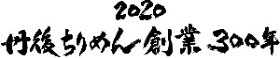 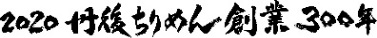 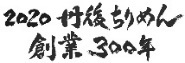 使用するロゴマークを丸で囲って下さい　使用するロゴマークを丸で囲って下さい　使用するロゴマークを丸で囲って下さい　使用するロゴマークを丸で囲って下さい　使用するロゴマークを丸で囲って下さい　使用するロゴマークを丸で囲って下さい　使用するロゴマークを丸で囲って下さい　使用するロゴマークを丸で囲って下さい　ロゴマーク種類②TANGO OPEN※②TANGO OPEN※①のロゴマークに加えて使用する場合のみ、丸で囲って下さい　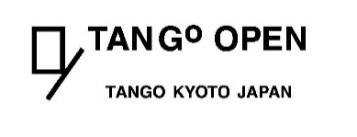 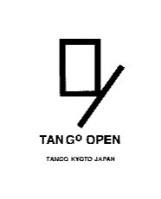 ①のロゴマークに加えて使用する場合のみ、丸で囲って下さい　①のロゴマークに加えて使用する場合のみ、丸で囲って下さい　①のロゴマークに加えて使用する場合のみ、丸で囲って下さい　①のロゴマークに加えて使用する場合のみ、丸で囲って下さい　①のロゴマークに加えて使用する場合のみ、丸で囲って下さい　①のロゴマークに加えて使用する場合のみ、丸で囲って下さい　①のロゴマークに加えて使用する場合のみ、丸で囲って下さい　①のロゴマークに加えて使用する場合のみ、丸で囲って下さい　ロゴマーク種類②TANGO OPEN※②TANGO OPEN※※②のロゴマークを申請する場合は次の事項に同意することとする。※②のロゴマークを申請する場合は次の事項に同意することとする。※②のロゴマークを申請する場合は次の事項に同意することとする。※②のロゴマークを申請する場合は次の事項に同意することとする。※②のロゴマークを申請する場合は次の事項に同意することとする。※②のロゴマークを申請する場合は次の事項に同意することとする。※②のロゴマークを申請する場合は次の事項に同意することとする。※②のロゴマークを申請する場合は次の事項に同意することとする。※②のロゴマークを申請する場合は次の事項に同意することとする。ロゴマーク種類②TANGO OPEN※②TANGO OPEN※・使用マニュアルを遵守し、申請イベントのみに使用します。・使用マニュアルを遵守し、申請イベントのみに使用します。・使用マニュアルを遵守し、申請イベントのみに使用します。・使用マニュアルを遵守し、申請イベントのみに使用します。・使用マニュアルを遵守し、申請イベントのみに使用します。・使用マニュアルを遵守し、申請イベントのみに使用します。・使用マニュアルを遵守し、申請イベントのみに使用します。・使用マニュアルを遵守し、申請イベントのみに使用します。・使用マニュアルを遵守し、申請イベントのみに使用します。ロゴマーク種類②TANGO OPEN※②TANGO OPEN※・他者及び他団体へロゴマークのデータを譲渡しません。・他者及び他団体へロゴマークのデータを譲渡しません。・他者及び他団体へロゴマークのデータを譲渡しません。・他者及び他団体へロゴマークのデータを譲渡しません。・他者及び他団体へロゴマークのデータを譲渡しません。・他者及び他団体へロゴマークのデータを譲渡しません。・他者及び他団体へロゴマークのデータを譲渡しません。・他者及び他団体へロゴマークのデータを譲渡しません。・他者及び他団体へロゴマークのデータを譲渡しません。掲載媒体／発行部数チラシ　ポスター　その他（　　　　　　　　　　）チラシ　ポスター　その他（　　　　　　　　　　）チラシ　ポスター　その他（　　　　　　　　　　）チラシ　ポスター　その他（　　　　　　　　　　）チラシ　ポスター　その他（　　　　　　　　　　）チラシ　ポスター　その他（　　　　　　　　　　）チラシ　ポスター　その他（　　　　　　　　　　）チラシ　ポスター　その他（　　　　　　　　　　）部　部　部　告知開始希望日令和　　年　　月　　日（　）以降令和　　年　　月　　日（　）以降令和　　年　　月　　日（　）以降令和　　年　　月　　日（　）以降令和　　年　　月　　日（　）以降その他（　　　　　　　　　　　　　）その他（　　　　　　　　　　　　　）その他（　　　　　　　　　　　　　）その他（　　　　　　　　　　　　　）その他（　　　　　　　　　　　　　）その他（　　　　　　　　　　　　　）備考